News and Notes from Room 302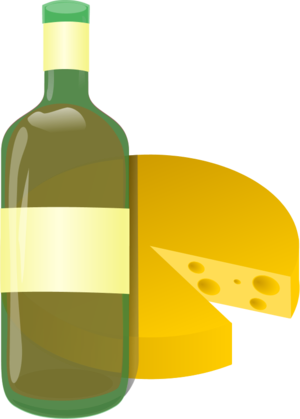 April 2016We are all back in the routine after our week off earlier this month. We’re nearing the end of the year, but there’s still a lot more to accomplish!ConferencesIf you missed your conference, we are happy to schedule a time to meet.  Feel free to send an e-mail or note as to your availability.AuctionWe hope to see everyone at the annual wine & cheese auction on April 30th.  Our classroom quilt is absolutely gorgeous and we are anxious for everyone to see it. Plus, some lucky family will be taking it home. The students really did a beautiful job, and our grandparent quilter, Mary-Helen Binger really outdid herself.  Many thanks to all who participated.Science FairInformation on the upcoming science fair is attached.  Please help your child choose a project and let us know what they have decided to work on by Monday, May 2nd. If you have any questions, please do not hesitate to ask.Volunteer OpportunityRug laundering – pick up April 22nd and return the following Monday.Cheers!Linda & Robin